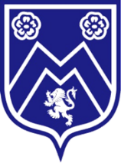 Consilium is committed to safeguarding and promoting the welfare of children, young people and expects all staff and volunteers to share this commitment.It is the trust’s policy to ensure that all appointments are made on merit. This part of the form is for monitoring purposes only and will be kept separate from any members of the shortlisting or interviewing panel. In order to monitor the effectiveness and success of this policy it would be helpful to us if you provide the information requested below regarding your personal details. The details supplied by you on this form are confidential, but will form part of the personnel record of the successful candidate.This post involves working with children, young people, vulnerable adults or is a position of trust and is, therefore, exempt from the provisions of the Rehabilitation of Offenders Act 1974. You must, therefore, disclose details of cautions, bind-overs, reprimands, final warnings and convictions, including ‘spent convictions’. Any failure to disclose such information could result in dismissal or disciplinary action by the organisation. Please note that a criminal record will not necessarily be a bar to obtaining a position. If yes, please state;		 Do you have any previous offences/s? If so, please give detailsIn line with the Data Protection Act 1998, in signing the declaration you agree to us disclosing information such as your name to the Job Centre and New Deal participants for statistical purposes, this informationIn line with the Data Protection Act 1998, in signing the declaration you agree to us disclosing information such as your name to the Job Centre and New Deal participants for statistical purposes, this information will not be retained or processed for any other purpose. Once the recruitment process is completed the hard copy data will be kept for 6 months and the computerised record of these details kept for 18 months.We have a duty to protect public funds and may use this information to prevent and detect fraud. We may also share this information, for the same purposes, with other organisations that handle public funds.Date:	Please list all teaching jobs held starting with the most recent, including any previous or current employment with this authority (whether directly or through an employment agency).  There should be no gaps in your employment and education history.  Please indicate where you were and the dates of any gaps you may have.  If there are any periods of time that have not been accounted for, for instance, periods of travel, or caring for others please give details of them here with dates. The information provided must provide a complete chronology from the age of 16; please ensure that there are no gaps in the history of your employment and other experience.  Apart from giving details of formal education and qualifications, mention any short/non-qualification courses that you may have attended to improve your knowledge and skills, if they are relevant to the job you are applying for. Successful applicants will be required to provide proof of qualifications.TEACHING APPLICATION FORMVacancy DetailsVacancy DetailsJob Title:Job reference number:School/Location:Advertising OriginAdvertising OriginWhere did you hear about this vacancy?Personal DetailsPersonal DetailsTitle:First name(s):Last name:Previous Name (s):Date of Birth:Address:Postcode:Contact Number:Email address:National Insurance Number:Date of achieving QTS/Probationary Period:If you hold NPQH please state date obtained:DCSF/TRN Number:Are you registered with the GTC?www.gtc.org.ukIf yes please provide:YES     No Registration Number: Expiry Date of Registration:Are you a member of the Teachers Pension?YES   NO Eligibility to work in the UKCurrent legislation means that it is a criminal offence to employ a person who is subject to immigration control, unless he or she has documentary proof showing an entitlement to work in the UK. If selected for interview you will asked to provide proof of your work entitlements.Do you have an entitlement to work in the UK?                   YES	 	NO 	 MONITORING EQUALITY AND DIVERISTYGenderMale	    Female  	Is your gender identity the same as the gender you were assigned at birth?Yes	    No  	 Ethnic OriginEthnic OriginEthnic OriginWhiteBritishIrishTraveller of Irish HeritageGypsy/RomaPolishOther White EuropeanOther WhiteMixedWhite and Black CaribbeanWhite and Black AfricanWhite and IndianWhite and PakistaniWhite and BangladeshiOther mixedAsian or Asian BritishIndianPakistaniBangladeshiKashmiriOther AsianBlack or Black BritishCaribbeanAfricanBritishSomaliOther blackChinese or otherChineseOther ethnic groupUnknownReligion/BeliefReligion/BeliefReligion/BeliefReligion/BeliefBuddhistMuslimChristianSikhHinduOtherJewishNo ReligionSexual OrientationSexual OrientationSexual OrientationSexual OrientationBisexual Gay manHeterosexual/StraightGay Woman/LesbianCaring ResponsibilitiesIs there anyone who relies upon you for care and attention AND that you assist with their daily routine?Yes		No	If yes, please indicate who you provide such care for?Adults (18 over)		Children	REHABILITATION OF OFFENDERSDeclarationDeclarationHave you at any time received, or do you have pending, a caution, bind-over, reprimand, final warning or conviction?Yes		No	Nature of Offence/s (i.e. Conviction, caution, bind–over, reprimand, warning or allegation)Offence/sDate of Offence/sDisposal (if known)OTHER APPLICANT DETAILSAre you currently, or have you previously been employed by this organisation?Yes		No	Yes		No	If yes, please provide dates from and to and reasons for leaving (if applicable):Date from:If yes, please provide dates from and to and reasons for leaving (if applicable):Date to:If yes, please provide dates from and to and reasons for leaving (if applicable):Reason for leaving (if applicable):Are you related to a Governor or senior officer of this organisation?Yes		No		Yes		No		If yes, please provide details:Name:If yes, please provide details:Relationship to you:DismissedHave you ever been dismissed from any employment for any reasons other than redundancy? YES		NO	If YES please give details, including dates, reasons and employer. DECLARATIONSI confirm that I am not subject to any immigration controls or restrictions, which prohibit my working in the UK.I confirm that the information supplied by me in this application is complete and correct to the best of my knowledgeI understand that any false information, any relevant omission or misleading statements may disqualify me from employment or result in my dismissal. YES   REFERENCESPlease provide the names and contact details of at least two referees who can comment on your suitability for this position.  One should be your current or most recent employer.  (If you are not currently working with children but have done so in the past the second referee should be the employer by whom you were most recently employed in work with children.  References will not be accepted from relatives, or persons who only know you as a friend.)References will be sought prior to interview; the references will ask your current/previous employer/tutor about any disciplinary offences relating to children. Please note that for Headteacher and Deputy Headteacher appointments a reference will automatically be sought from your current L.A.Current or most recent employerCurrent or most recent employerReferee name:Job title (if applicable):Organisation:Address:Postcode:Contact Number:Email address:In what capacity do you know the referee?Are you related to, or the partner of this referee:Yes           No  Previous EmployerPrevious EmployerReferee name:Job title (if applicable):Organisation:Address:Postcode:Contact Number:Email address:In what capacity do you know the referee?Are you related to, or the partner of this referee:Yes           No  DisclosureI confirm that the information contained in this application is correct, I understand that my application may be rejected or that I may be dismissed without notice for withholding, or giving false information. I also give my consent to the processing of data contained or referred to in this application in accordance with the Data Protection Act 1998 and subsequent legislation.  I confirm that the information contained in this application is correct, I understand that my application may be rejected or that I may be dismissed without notice for withholding, or giving false information. I also give my consent to the processing of data contained or referred to in this application in accordance with the Data Protection Act 1998 and subsequent legislation.  Signed:Date:		Disability This organisation has made a commitment to improve the employment opportunities for people with disabilities and has, therefore, undertaken to guarantee to interview all applicants with a disability who meet the essential requirements of the job as contained in the person specification.The Disability Discrimination Act defines a disabled person as someone with a physical or mental impairment which has a substantial and long term adverse effect on his or her ability to carry out normal day to day activities. (ie. Has lasted or is expected to last over 12 months)Do you consider yourself to be disabled according to this definition?                                                       Yes		No	If you answered yes, how would your define this impairment?Please specify any arrangements we can make to assist you if you are invited for interview/assessment.TEACHING EXPERIENCECurrent/Previous Teaching PostsCurrent/Previous Teaching PostsName of school/employer:Job Title:Salary:Date first went through threshold, if applicable:Date from (dd/mm/yyyy):Date to (dd/mm/yyyy) (if applicable):Age Range taught:Status/Curriculum/Responsibilities/SubjectsPeriod of notice required (if applicable):Reason for leaving:Please provide brief details of duties and responsibilities:Previous Teaching PostPrevious Teaching PostName of school/employer:Job Title:Salary:Date from (dd/mm/yyyy):Date to (dd/mm/yyyy) (if applicable):Age Range taught:Status/Curriculum/Responsibilities/SubjectsReason for leaving:Please provide brief details of duties and responsibilities:Previous Teaching PostsPrevious Teaching PostsPrevious Teaching PostsPrevious Teaching PostsPrevious Teaching PostsPrevious Teaching PostsPrevious Teaching PostsName of school/employer:Job Title &SalaryDate from -Date to(dd/mm/yyyy)Age Range taughtStatus/Curriculum/Responsibilities /SubjectsReason for leavingPlease provide brief details of duties and responsibilitiesEmployment history other than teachingEmployment history other than teachingEmployment history other than teachingEmployment history other than teachingEmployment history other than teachingJob Title:Name and Address of employer:Tel Number:Date from – Date to (dd/mm/yyyy)Reason for leavingEDUCATION AND TRAININGEDUCATION (formal qualifications)*EDUCATION (formal qualifications)*EDUCATION (formal qualifications)*College / UniversityQualification/Result/GradeDate ObtainedType of Teacher Training (Please tick)*Early Years	Primary 	Middle 	Type of Teacher Training (Please tick)*Secondary 	Special 	FE 	Relevant TrainingRelevant TrainingRelevant TrainingDateCourse TitleOrganising BodyMEMBERSHIP OF PROFESSIONAL BODIESMEMBERSHIP OF PROFESSIONAL BODIESMEMBERSHIP OF PROFESSIONAL BODIESMEMBERSHIP OF PROFESSIONAL BODIESName of Professional BodyType of membershipDate of MembershipMembership NumberSUPPORTING INFORMATIONSkills, Knowledge and ExperienceThis section of the application form is very important, as this is where you demonstrate your suitability for the job. Read through the advertisement and the job description to get a clear view of what the job involves. The person specification describes the necessary skills, experience and qualifications we are looking for.  Pay particular attention to those areas on the person specification described as essential.  Make sure that you tell us how you match the requirements of the job. Therefore, give examples of any relevant ability, experience and qualifications. This may be from your current or previous job, or from community or voluntary work, or from skills transferable from other life experience, particularly if you have been out of paid employment for some time.  For example, you may have considerable domestic responsibilities, or may organise social or community activities in your spare time. Ensure that the information you provide is well organised and relevant.It should show to that extent you have gained the skills and experience necessary for the post.Give specific examples of the work you have been involved in, how you went about it and the outcome. Always remember to specify your responsibilities rather than those of your section or department